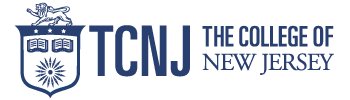 Surplus Furniture and Equipment Disposal Request FormInstructions: the department where the surplus furniture or equipment is identified should complete this form. All surplus equipment must be completely free of hazardous material, whether it be of chemical, radioactive, or biological nature. Requestor's Signature:  	Dean/Director Signature:  	Department Name:Department Name:Department Name:Name of Contact:Name of Contact:Name of Contact:Department Address:Department Address:Department Address:Phone:Phone:Phone:Department Chartfield:Department Chartfield:Department Chartfield:Department Chartfield:Department Chartfield:Department Chartfield:QuantityDescription of SurplusCondition(W)=Works(D)=Does not workItem Serial #Notes